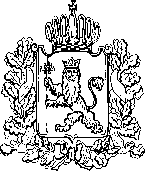 АДМИНИСТРАЦИЯ ВЛАДИМИРСКОЙ ОБЛАСТИПРАВЛЕНИЕ ДЕПАРТАМЕНТА ЦЕН И ТАРИФОВПОСТАНОВЛЕНИЕ20.12.2016						                                                        № 47/3О внесении изменений в постановлениедепартамента цен и тарифов администрации Владимирской области от 30.11.2015 № 49/43 «О тарифах на тепловую энергию» В соответствии с Федеральным законом от 27.07.2010 № 190-ФЗ «О теплоснабжении», постановлением Правительства Российской Федерации от 22.10.2012 № 1075 «О ценообразовании в сфере теплоснабжения», Методическими указаниями по расчету регулируемых цен (тарифов) в сфере теплоснабжения, утвержденными приказом Федеральной службы по тарифам от 13.06.2013 № 760-э, департамент цен и тарифов администрации Владимирской области п о с т а н о в л я е т:1. Внести изменения в постановление департамента цен и тарифов администрации Владимирской области от 30.11.2015 № 49/43 «О тарифах на тепловую энергию», изложив приложение № 1 к постановлению в следующей редакции согласно приложению.2. Указанные в пункте 1 настоящего постановления изменения вступают в силу с 01 января 2017 года. 3. Настоящее постановление подлежит официальному опубликованию в средствах массовой информации.Заместитель председателя правлениядепартамента цен и тарифовадминистрации Владимирской области                                           М. С. НовоселоваТарифы на тепловую энергию (мощность), поставляемую потребителям<*> Выделяется в целях реализации пункта 6 статьи 168 Налогового кодекса Российской Федерации (часть вторая).Приложениек постановлению департаментацен и тарифов администрацииВладимирской областиот 20.12.2016 № 47/3№ п/пНаименование регулируемой организацииВид тарифаГодВодаПар отборный давлением от 2,5 до 7,0 кг/кв.см1ОАО «Завод им. В.А. Дегтярева», г. КовровДля потребителей, в случае отсутствия дифференциации тарифов по схеме подключения (без учета НДС)Для потребителей, в случае отсутствия дифференциации тарифов по схеме подключения (без учета НДС)Для потребителей, в случае отсутствия дифференциации тарифов по схеме подключения (без учета НДС)Для потребителей, в случае отсутствия дифференциации тарифов по схеме подключения (без учета НДС)1ОАО «Завод им. В.А. Дегтярева», г. Ковроводноставочный
руб./Гкал01.01.2016-30.06.20161 343,141 388,651ОАО «Завод им. В.А. Дегтярева», г. Ковроводноставочный
руб./Гкал01.07.2016-31.12.20161 434,471 477,781ОАО «Завод им. В.А. Дегтярева», г. Ковроводноставочный
руб./Гкал01.01.2017-30.06.20171 434,471 477,781ОАО «Завод им. В.А. Дегтярева», г. Ковроводноставочный
руб./Гкал01.07.2017-31.12.20171 498,271 559,691ОАО «Завод им. В.А. Дегтярева», г. Ковроводноставочный
руб./Гкал01.01.2018-30.06.20181 498,271 559,691ОАО «Завод им. В.А. Дегтярева», г. Ковроводноставочный
руб./Гкал01.07.2018-31.12.20181 547,861 610,921ОАО «Завод им. В.А. Дегтярева», г. КовровНаселение (тарифы указываются с учетом НДС) *Население (тарифы указываются с учетом НДС) *Население (тарифы указываются с учетом НДС) *Население (тарифы указываются с учетом НДС) *1ОАО «Завод им. В.А. Дегтярева», г. Ковроводноставочный
руб./Гкал01.01.2016-30.06.20161 584,91-1ОАО «Завод им. В.А. Дегтярева», г. Ковроводноставочный
руб./Гкал01.07.2016-31.12.20161 692,67-1ОАО «Завод им. В.А. Дегтярева», г. Ковроводноставочный
руб./Гкал01.01.2017-30.06.20171 692,67-1ОАО «Завод им. В.А. Дегтярева», г. Ковроводноставочный
руб./Гкал01.07.2017-31.12.20171 767,96-1ОАО «Завод им. В.А. Дегтярева», г. Ковроводноставочный
руб./Гкал01.01.2018-30.06.20181 767,96-1ОАО «Завод им. В.А. Дегтярева», г. Ковроводноставочный
руб./Гкал01.07.2018-31.12.20181 826,47-